Нормативы общей физической, специальной физической подготовки ииных спортивных требований для зачисления на этап начальной подготовки№ п/пУпражненияЕдиница оценкиНорматив1И.П. – сед «углом» ноги вместе. Наклон вперед. Фиксация положения 5 счетовбалл«5» - в наклоне кисти находятся за линией стоп, спина прямая, ноги выпрямлены;«4» - в наклоне кисти находятся на линии стоп, спина прямая, ноги выпрямлены;«3» - в наклоне кисти находятся на линии стоп, спина округлена, ноги выпрямлены2Упражнение «мост» из положения стоябалл«5» - кисти рук в упоре у пяток«4» - расстояние от кистей рук до пяток 2-5 см«3» - расстояние от кистей рук до пяток 6-8 смПри выполнении движения колени обязательно вместе3Упражнение «мост» в стойке на коленях с захватом за стопы и фиксацией положения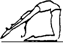 балл«5» - в захвате руки выпрямлены, ноги вместе;«4» - руки согнуты;«3» - руки согнуты, ноги врозь4Шпагат с правой и левой ногибалл«5» - сед с касанием пола правым и левым бедром без поворота таза;«4» - расстояние от пола до бедра 1-5 см;«3» - расстояние от пола до бедра 6-10 см5Поперечный шпагатбалл«5» - сед, ноги по одной прямой;«4» - с небольшим поворотом бедер внутрь;«3» - расстояние от поперечной линии до паха 10 см6И.П. – стойка на одной ноге, другая согнута, и ее стопа касается колена опорной ноги. Глаза закрыты, руки разведены в стороны. Выполнение с обеих ног. Удерживание равновесия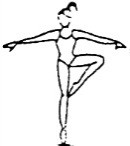 балл«5» - в течение 6 секунд«4» - в течение 4 секунд«3» - в течение 2 секунд7В стойке по 10 вращений скакалки в боковой, лицевой и горизонтальной плоскости. Выполнять поочередно одной и другой рукойбалл«5» - сохранение правильной осанки, вращение выпрямленной рукой и точно в заданной плоскости, скакалка имеет натянутую форму;«4» - вращение выпрямленной рукой при отклонении от заданной плоскости, скакалка имеет натянутую форму;«3» - вращение полусогнутой рукой с отклонением от заданной плоскости, скакалка не натянута810 прыжков на двух ногах через скакалку с вращением ее впередбалл«5» - туловище и ноги выпрямлены, плечи опущены;«4» - в прыжке туловище и ноги выпрямлены, плечи приподняты;«3» - в прыжке ноги полусогнуты, спина сутулая9Сед «углом», руки в стороны. Фиксация положения в течение 20 сбалл«5» - угол между ногами и туловищем 90°, туловище прямое;«4» - угол между ногами и туловищем 90°, спина сутулая;«3» - угол между ногами и туловищем более 90°, спина сутулая, ноги согнуты10Бросок теннисного мяча в цель на расстоянии 5 мбалл«5» - 4 и более попаданий;«4» - 3 или 2 попадания;«3» - 1 попадание